Зарегистрировано в Минюсте России 15 декабря 2022 г. N 71532МИНИСТЕРСТВО ЦИФРОВОГО РАЗВИТИЯ, СВЯЗИИ МАССОВЫХ КОММУНИКАЦИЙ РОССИЙСКОЙ ФЕДЕРАЦИИФЕДЕРАЛЬНАЯ СЛУЖБА ПО НАДЗОРУ В СФЕРЕ СВЯЗИ,ИНФОРМАЦИОННЫХ ТЕХНОЛОГИЙ И МАССОВЫХ КОММУНИКАЦИЙПРИКАЗот 28 октября 2022 г. N 180ОБ УТВЕРЖДЕНИИ ФОРМ УВЕДОМЛЕНИЙО НАМЕРЕНИИ ОСУЩЕСТВЛЯТЬ ОБРАБОТКУ ПЕРСОНАЛЬНЫХ ДАННЫХ,ОБ ИЗМЕНЕНИИ СВЕДЕНИЙ, СОДЕРЖАЩИХСЯ В УВЕДОМЛЕНИИО НАМЕРЕНИИ ОСУЩЕСТВЛЯТЬ ОБРАБОТКУ ПЕРСОНАЛЬНЫХДАННЫХ, О ПРЕКРАЩЕНИИ ОБРАБОТКИПЕРСОНАЛЬНЫХ ДАННЫХВ соответствии с частью 8 статьи 22 Федерального закона от 27 июля 2006 г. N 152-ФЗ "О персональных данных" (Собрание законодательства Российской Федерации, 2006, N 31, ст. 3451; 2022, N 29, ст. 5233), абзацем вторым пункта 1 Положения о Федеральной службе по надзору в сфере связи, информационных технологий и массовых коммуникаций, утвержденного постановлением Правительства Российской Федерации от 16 марта 2009 г. N 228 (Собрание законодательства Российской Федерации, 2009, N 12, ст. 1431), приказываю:Утвердить:1. Форму уведомления о намерении осуществлять обработку персональных данных (приложение N 1 к настоящему приказу);2. Форму уведомления об изменении сведений, содержащихся в уведомлении о намерении осуществлять обработку персональных данных (приложение N 2 к настоящему приказу);3. Форму уведомления о прекращении обработки персональных данных (приложение N 3 к настоящему приказу).РуководительА.Ю.ЛИПОВПриложение N 1к приказу Федеральной службыпо надзору в сфере связи,информационных технологийи массовых коммуникацийот 28.10.2022 N 180Форма--------------------------------<1> Пункт 1 части 3 статьи 22 Федерального закона от 27 июля 2006 г. N 152-ФЗ "О персональных данных" (Собрание законодательства Российской Федерации, 2006, N 31, ст. 3451).Далее - Федеральный закон "О персональных данных".<2> Пункт 2 части 3 статьи 22 Федерального закона "О персональных данных" (Собрание законодательства Российской Федерации, 2006, N 31, ст. 3451).<3> Часть 3.1 статьи 22 Федерального закона "О персональных данных" (Собрание законодательства Российской Федерации, 2022, N 29, ст. 5233).<4> Часть 3.1 статьи 22 Федерального закона "О персональных данных".<5> Часть 3.1 статьи 22 Федерального закона "О персональных данных".<6> Часть 3.1 статьи 22 Федерального закона "О персональных данных".<7> Часть 3.1 статьи 22 Федерального закона "О персональных данных".<8> Пункт 7 части 3 статьи 22 Федерального закона "О персональных данных" (Собрание законодательства Российской Федерации, 2006, N 31, ст. 3451; 2011, N 31, ст. 4701).<9> Пункт 7.1 части 3 статьи 22 Федерального закона "О персональных данных" (Собрание законодательства Российской Федерации, 2011, N 31, ст. 4701).<10> Пункт 8 части 3 статьи 22 Федерального закона "О персональных данных" (Собрание законодательства Российской Федерации, 2006, N 31, ст. 3451).<11> Пункт 9 части 3 статьи 22 Федерального закона "О персональных данных" (Собрание законодательства Российской Федерации, 2006, N 31, ст. 3451).<12> Пункт 10 части 3 статьи 22 Федерального закона "О персональных данных" (Собрание законодательства Российской Федерации, 2011, N 31, ст. 4701).<13> Пункт 10.1 части 3 статьи 22 Федерального закона "О персональных данных" (Собрание законодательства Российской Федерации, 2014, N 30, ст. 4243).<14> Пункт 10.2 части 3 статьи 22 Федерального закона "О персональных данных" (Собрание законодательства Российской Федерации, 2022, N 29, ст. 5233).<15> Пункт 11 части 3 статьи 22 Федерального закона "О персональных данных" (Собрание законодательства Российской Федерации, 2011, N 31, ст. 4701).Приложение N 2к приказу Федеральной службыпо надзору в сфере связи,информационных технологийи массовых коммуникацийот 28.10.2022 N 180Форма--------------------------------<1> Пункт 1 части 3 статьи 22 Федерального закона от 27 июля 2006 г. N 152-ФЗ "О персональных данных" (Собрание законодательства Российской Федерации, 2006, N 31, ст. 3451). Далее - Федеральный закон "О персональных данных".<2> Часть 4 статьи 22 Федерального закона "О персональных данных" (Собрание законодательства Российской Федерации, 2006, N 31, ст. 3451).<3> Часть 7 статьи 22 Федерального закона "О персональных данных" (Собрание законодательства Российской Федерации, 2006, N 31, ст. 3451; 2011, N 31, ст. 4701).<4> Пункт 2 части 3 статьи 22 Федерального закона "О персональных данных".<5> Часть 3.1 статьи 22 Федерального закона "О персональных данных".<6> Часть 3.1 статьи 22 Федерального закона "О персональных данных".<7> Часть 3.1 статьи 22 Федерального закона "О персональных данных".<8> Часть 3.1 статьи 22 Федерального закона "О персональных данных".<9> Часть 3.1 статьи 22 Федерального закона "О персональных данных".<10> Пункт 7 части 3 статьи 22 Федерального закона "О персональных данных".<11> Пункт 7.1 части 3 статьи 22 Федерального закона "О персональных данных".<12> Пункт 8 части 3 статьи 22 Федерального закона "О персональных данных".<13> Пункт 9 части 3 статьи 22 Федерального закона "О персональных данных".<14> Пункт 10 части 3 статьи 22 Федерального закона "О персональных данных".<15> Пункт 10.1 части 3 статьи 22 Федерального закона "О персональных данных".<16> Пункт 10.2 части 3 статьи 22 Федерального закона "О персональных данных".<17> Пункт 11 части 3 статьи 22 Федерального закона "О персональных данных".Приложение N 3к приказу Федеральной службыпо надзору в сфере связи,информационных технологийи массовых коммуникацийот 28.10.2022 N 180Форма--------------------------------<1> Пункт 1 части 3 статьи 22 Федерального закона от 27 июля 2006 г. N 152-ФЗ "О персональных данных" (далее - Федеральный закон "О персональных данных").<2> Часть 4 статьи 22 Федерального закона "О персональных данных".<3> Часть 7 статьи 22 Федерального закона "О персональных данных".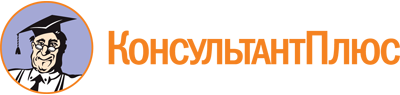 Приказ Роскомнадзора от 28.10.2022 N 180
"Об утверждении форм уведомлений о намерении осуществлять обработку персональных данных, об изменении сведений, содержащихся в уведомлении о намерении осуществлять обработку персональных данных, о прекращении обработки персональных данных"
(Зарегистрировано в Минюсте России 15.12.2022 N 71532)Документ предоставлен КонсультантПлюс

www.consultant.ru

Дата сохранения: 16.01.2023
 Уведомлениео намерении осуществлять обработку персональных данных(фамилия, имя и отчество (при наличии) гражданина или индивидуального предпринимателя, его идентификационный номер налогоплательщика и (или) основной государственный регистрационный номериндивидуального предпринимателя, наименование юридического лица (полное и сокращенное (при наличии), его идентификационный номер налогоплательщика и (или) основной государственный регистрационный номер, адрес оператора <1>)1) с целью:(цель обработки персональных данных <2>)осуществляет обработку:(категории персональных данных, обрабатываемых с указанной целью <3>)принадлежащих:(категории субъектов, персональные данные которых обрабатываются с указанной целью <4>)на основании:(правовое (правовые) основание (основания) обработки персональных данных, осуществляемой с указанной целью <5>)Обработка указанных персональных данных будет осуществляться путем:(перечень действий с персональными данными, осуществляемых с указанной целью <6>)(способы обработки персональных данных, используемых с указанной целью <7>)2) с целью:(цель обработки персональных данных)осуществляет обработку:(категории персональных данных, обрабатываемых с указанной целью)принадлежащих:(категории субъектов, персональные данные которых обрабатываются с указанной целью)на основании:(правовое (правовые) основание (основания) обработки персональных данных, осуществляемой с указанной целью)Обработка указанных персональных данных будет осуществляться путем:(перечень действий с персональными данными, осуществляемых с указанной целью)(способы обработки персональных данных, используемых с указанной целью)<N> с целью:(цель обработки персональных данных)осуществляет обработку:(категории персональных данных, обрабатываемых с указанной целью)принадлежащих:(категории субъектов, персональные данные которых обрабатываются с указанной целью)на основании:(правовое (правовые) основание (основания) обработки персональных данных, осуществляемой с указанной целью)Обработка указанных персональных данных будет осуществляться путем:(перечень действий с персональными данными, осуществляемых с указанной целью)(способы обработки персональных данных, используемых с указанной целью)Для обеспечения безопасности персональных данных, обрабатываемых в вышеуказанных целях, принимаются следующие меры:(описание мер, предусмотренных статьями 18.1 и 19 Федерального закона"О персональных данных", в том числе сведения о наличиишифровальных (криптографических) средств и наименования этих средств <8>)Сведения о лицах, ответственных за организацию обработки персональных данных:(фамилия, имя, отчество (при наличии) лица или наименование юридического лица,ответственных за организацию обработки персональных данных, и номера ихконтактных телефонов, почтовые адреса и адреса электронной почты <9>)Дата начала обработки персональных данных:(число, месяц, год <10>)Срок или условие прекращения обработки персональных данных:(число, месяц, год или основание (условие), наступление которого повлечетпрекращение обработки персональных данных <11>)Сведения о наличии или об отсутствии трансграничной передачи персональных данных <12>:Сведения о месте нахождения базы данных информации, содержащей персональные данные граждан Российской Федерации:(страна, адрес базы данных <13>)Сведения о лицах, имеющих доступ и (или) осуществляющих на основании договора обработку персональных данных, содержащихся в государственных и муниципальных информационных системах:(фамилия, имя, отчество физического лица или наименование юридического лица,имеющих доступ и (или) осуществляющих на основании договораобработку персональных данных, содержащихся в государственных и муниципальных информационных системах <14>)Сведения об обеспечении безопасности персональных данных:(сведения об обеспечении безопасности персональных данных в соответствиис требованиями к защите персональных данных, установленными Правительством Российской Федерации <15>)(фамилия, имя, отчество (при наличии), должность (при наличии) оператора или иного уполномоченного лица оператора)(подпись оператора или иного уполномоченного лица оператора)(расшифровка подписи оператора или иного уполномоченного лица оператора)"__" __________ 20__ г."__" __________ 20__ г."__" __________ 20__ г."__" __________ 20__ г."__" __________ 20__ г.Уведомлениеоб изменении сведений, содержащихся в уведомлении о намерении осуществлять обработку персональных данных(фамилия, имя и отчество (при наличии) гражданина или индивидуального предпринимателя, его идентификационный номер налогоплательщика и (или) основной государственный регистрационный номер индивидуального предпринимателя, наименование юридического лица (полное и сокращенное (при наличии), его идентификационныйномер налогоплательщика и (или) основной государственный регистрационный номер, адрес оператора <1>)(регистрационный номер записи в реестре операторов <2>)Дата изменения сведений, содержащихся в уведомлении о намерении осуществлять обработку персональных данных <3>:Сведения, содержащиеся в ранее представленном уведомлении о намерении осуществлять обработку персональных данных, подлежащие изменению:1. Цель обработки персональных данных <4>:Категории персональных данных, обрабатываемых с указанной целью <5>:Категории субъектов, персональные данные которых обрабатываются с указанной целью <6>:Правовое (правовые) основание (основания) обработки персональных данных, осуществляемой с указанной целью <7>:Перечень действий с персональными данными, осуществляемых с указанной целью <8>:Способы обработки персональных данных, используемых с указанной целью <9>:2. Цель обработки персональных данных:Категории персональных данных, обрабатываемых с указанной целью:Категории субъектов, персональные данные которых обрабатываются с указанной целью:Правовое (правовые) основание (основания) обработки персональных данных, осуществляемой с указанной целью:Перечень действий с персональными данными, осуществляемых с указанной целью:Способы обработки персональных данных, используемых с указанной целью:<N> Цель обработки персональных данных:Категории персональных данных, обрабатываемых с указанной целью:Категории субъектов, персональные данные которых обрабатываются с указанной целью:Правовое (правовые) основание (основания) обработки персональных данных, осуществляемой с указанной целью:Перечень действий с персональными данными, осуществляемых с указанной целью:Способы обработки персональных данных, используемых с указанной целью:Описание мер, предусмотренных статьями 18.1 и 19 Федерального закона "О персональных данных", в том числе сведения о наличии шифровальных (криптографических) средств и наименования этих средств <10>:Сведения о лицах, ответственных за организацию обработки персональных данных <11>:Дата начала обработки персональных данных <12>:Срок или условие прекращения обработки персональных данных <13>:Сведения о наличии или об отсутствии трансграничной передачи персональных данных <14>:Сведения о месте нахождения базы данных информации, содержащей персональные данные граждан Российской Федерации <15>:Сведения о лицах, имеющих доступ и (или) осуществляющих на основании договора обработку персональных данных, содержащихся в государственных и муниципальных информационных системах) <16>:Сведения об обеспечении безопасности персональных данных в соответствии с требованиями к защите персональных данных, установленными Правительством Российской Федерации <17>:(фамилия, имя, отчество (при наличии), должность (при наличии) оператора или иного уполномоченного лица оператора)(подпись оператора или иного уполномоченного лица оператора) (подпись)(расшифровка подписи оператора или иного уполномоченного лица оператора)"__" __________ 20__ г."__" __________ 20__ г."__" __________ 20__ г."__" __________ 20__ г."__" __________ 20__ г.Уведомлениео прекращении обработки персональных данных(фамилия, имя и отчество (при наличии) гражданина или индивидуального предпринимателя, его идентификационный номер налогоплательщика и (или) основной государственный регистрационный номер индивидуального предпринимателя, наименование юридического лица (полное и сокращенное (при наличии),его идентификационный номер налогоплательщика и (или) основной государственный регистрационный номер, адрес оператора <1>)(регистрационный номер записи в реестре операторов <2>)Основание прекращения обработки персональных данных:(ликвидация оператора, реорганизация оператора, прекращение деятельности по обработке персональных данных,аннулирование лицензии, наступление срока или условия прекращения обработки персональных данных, указанного в уведомлении, вступившее в законную силу решение суда и иные основания)Дата прекращения обработки персональных данных <3>:(фамилия, имя, отчество (при наличии), должность (при наличии) оператора или иного уполномоченного лица оператора)(подпись оператора или иного уполномоченного лица оператора)(расшифровка подписи оператора или иного уполномоченного лица оператора)"__" __________ 20__ г."__" __________ 20__ г."__" __________ 20__ г."__" __________ 20__ г."__" __________ 20__ г.